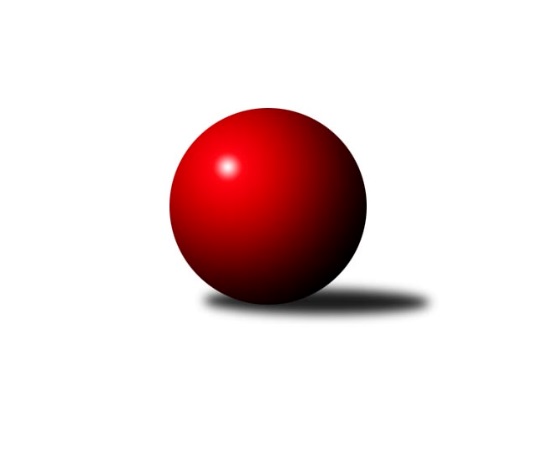 Č.11Ročník 2023/2024	17.12.2023Nejlepšího výkonu v tomto kole: 3802 dosáhlo družstvo: ŠK Železiarne PodbrezováInterliga 2023/2024Výsledky 11. kolaSouhrnný přehled výsledků:KK Slavoj Praha	- TJ Sokol Duchcov	2:6	3488:3532	11.0:13.0	16.12.KK Inter Bratislava	- ŠKK Trstená Starek	5:3	3589:3508	13.5:10.5	16.12.SKK Rokycany	- KK Ježci Jihlava	4:4	3556:3527	14.5:9.5	16.12.TJ Valašské Meziříčí	- FTC KO Fiľakovo	6:2	3492:3382	15.5:8.5	16.12.TJ Sokol Husovice	- ŠK Železiarne Podbrezová	0:8	3371:3719	5.0:19.0	16.12.TJ Valašské Meziříčí	- ŠK Železiarne Podbrezová	0:8	3544:3802	4.5:19.5	17.12.Tabulka družstev:	1.	ŠK Železiarne Podbrezová	10	10	0	0	74.0 : 6.0 	175.5 : 64.5 	 3721	20	2.	KK Ježci Jihlava	10	7	1	2	53.0 : 27.0 	141.5 : 98.5 	 3608	15	3.	ŠKK Trstená Starek	10	6	1	3	48.0 : 32.0 	126.5 : 113.5 	 3615	13	4.	TJ Rakovice	10	5	1	4	41.0 : 39.0 	123.0 : 117.0 	 3582	11	5.	TJ Valašské Meziříčí	10	5	0	5	34.5 : 45.5 	112.0 : 128.0 	 3515	10	6.	KK Slavoj Praha	10	4	1	5	37.0 : 43.0 	117.5 : 122.5 	 3543	9	7.	TJ Sokol Duchcov	10	4	0	6	35.0 : 45.0 	107.5 : 132.5 	 3475	8	8.	SKK Rokycany	10	3	1	6	31.5 : 48.5 	120.5 : 119.5 	 3539	7	9.	TJ Sokol Husovice	10	3	1	6	29.0 : 51.0 	93.5 : 146.5 	 3453	7	10.	KK Inter Bratislava	10	3	0	7	29.0 : 51.0 	94.5 : 145.5 	 3470	6	11.	FTC KO Fiľakovo	10	2	0	8	28.0 : 52.0 	108.0 : 132.0 	 3472	4Podrobné výsledky kola:	 KK Slavoj Praha	3488	2:6	3532	TJ Sokol Duchcov	Zdeněk Gartus	150 	 151 	 156 	148	605 	 1:3 	 620 	 131	159 	 166	164	Zdeněk Ransdorf	Petr Pavlík	131 	 156 	 147 	145	579 	 2:2 	 596 	 162	161 	 137	136	Jaroslav Bulant	Michal Koubek *1	160 	 116 	 123 	131	530 	 1:3 	 605 	 139	164 	 126	176	David Horák	Evžen Valtr	123 	 149 	 133 	144	549 	 1:3 	 555 	 129	138 	 142	146	Matěj Novák	Jaroslav Hažva	175 	 163 	 161 	162	661 	 3:1 	 601 	 154	133 	 164	150	Milan Stránský	František Rusín	123 	 144 	 134 	163	564 	 3:1 	 555 	 144	135 	 133	143	Jan Endrštrozhodčí: střídání: *1 od 91. hodu Lukáš JankoNejlepší výkon utkání: 661 - Jaroslav Hažva	 KK Inter Bratislava	3589	5:3	3508	ŠKK Trstená Starek	Miroslav Vlčko	156 	 159 	 158 	146	619 	 3:1 	 579 	 134	146 	 150	149	Martin Starek	Patrik Tumma	169 	 150 	 131 	161	611 	 1:3 	 612 	 156	159 	 134	163	Mikolaj Konopka	Jakub Kičinko	152 	 135 	 148 	155	590 	 2:2 	 602 	 141	167 	 152	142	Daniel Pažitný	Igor Jasensky	152 	 151 	 130 	153	586 	 1.5:2.5 	 607 	 152	152 	 160	143	Martin Kozák	Marek Harčarík	140 	 161 	 150 	145	596 	 4:0 	 526 	 131	140 	 119	136	Lukáš Juris *1	Marek Zajko	141 	 164 	 137 	145	587 	 2:2 	 582 	 157	143 	 138	144	Peter Šibalrozhodčí: střídání: *1 od 61. hodu Marek ŠtefančíkNejlepší výkon utkání: 619 - Miroslav Vlčko	 SKK Rokycany	3556	4:4	3527	KK Ježci Jihlava	Radek Hejhal	169 	 150 	 162 	160	641 	 4:0 	 556 	 129	135 	 141	151	Tomáš Valík *1	Pavel Honsa	157 	 132 	 150 	144	583 	 2:2 	 590 	 172	144 	 136	138	Robin Parkan	Roman Pytlík	136 	 148 	 147 	128	559 	 2:2 	 582 	 152	142 	 140	148	Mojmír Holec	Milan Wagner	155 	 154 	 133 	142	584 	 1.5:2.5 	 621 	 151	154 	 162	154	Daniel Braun	Vojtěch Špelina	142 	 147 	 150 	166	605 	 3:1 	 572 	 141	148 	 147	136	Lukáš Vik	Michal Jirouš	134 	 156 	 169 	125	584 	 2:2 	 606 	 162	143 	 154	147	Petr Dobeš ml.rozhodčí: střídání: *1 od 61. hodu Ondřej MatulaNejlepší výkon utkání: 641 - Radek Hejhal	 TJ Valašské Meziříčí	3492	6:2	3382	FTC KO Fiľakovo	Radim Metelka	162 	 152 	 168 	167	649 	 4:0 	 587 	 150	145 	 145	147	Patrik Kovács	Jiří Mrlík	145 	 136 	 142 	144	567 	 2:2 	 583 	 150	160 	 139	134	Damián Knapp	Tomáš Juřík	125 	 150 	 129 	123	527 	 1:3 	 571 	 156	122 	 154	139	Patrik Flachbart	Jakub Pekárek	142 	 123 	 142 	134	541 	 3:1 	 527 	 124	138 	 137	128	Erik Gallo	Tomáš Cabák	140 	 148 	 167 	163	618 	 3:1 	 563 	 146	140 	 128	149	Sándor Szabó	Ondřej Topič	136 	 141 	 179 	134	590 	 2.5:1.5 	 551 	 136	130 	 138	147	Milan Kojnokrozhodčí: Nejlepší výkon utkání: 649 - Radim Metelka	 TJ Sokol Husovice	3371	0:8	3719	ŠK Železiarne Podbrezová	Michal Šimek	150 	 132 	 139 	146	567 	 1:3 	 604 	 134	148 	 174	148	Petr Hendrych	Tomáš ŽiŽlavskÝ	155 	 146 	 158 	142	601 	 1:3 	 604 	 131	152 	 159	162	Rostislav Gorecký	Tomáš VÁlka	142 	 147 	 140 	133	562 	 2:2 	 569 	 149	145 	 124	151	Bystrík Vadovič	Libor Škoula	130 	 145 	 147 	151	573 	 1:3 	 623 	 159	166 	 151	147	Jiří Veselý	Svatopluk Kocourek	139 	 126 	 120 	132	517 	 0:4 	 639 	 175	164 	 147	153	Peter Nemček	David PlŠek	145 	 130 	 124 	152	551 	 0:4 	 680 	 173	171 	 172	164	Jan Bínarozhodčí: Nejlepší výkon utkání: 680 - Jan Bína	 TJ Valašské Meziříčí	3544	0:8	3802	ŠK Železiarne Podbrezová	Jiří Mrlík	127 	 142 	 146 	154	569 	 0:4 	 631 	 160	154 	 159	158	Bystrík Vadovič	Radim Metelka	154 	 128 	 125 	160	567 	 2:2 	 573 	 142	143 	 145	143	Jiří Veselý	Tomáš Cabák	136 	 150 	 159 	159	604 	 1:3 	 625 	 147	146 	 169	163	Peter Nemček	Jakub Pekárek	165 	 157 	 135 	132	589 	 1:3 	 656 	 180	154 	 165	157	Petr Hendrych	Ondřej Topič	139 	 159 	 145 	165	608 	 0.5:3.5 	 641 	 159	159 	 149	174	Rostislav Gorecký	Tomáš Juřík	152 	 152 	 142 	161	607 	 0:4 	 676 	 173	176 	 159	168	Jan Bínarozhodčí: Nejlepší výkon utkání: 676 - Jan BínaPořadí jednotlivců:	jméno hráče	družstvo	celkem	plné	dorážka	chyby	poměr kuž.	Maximum	1.	Jaroslav Hažva 	KK Slavoj Praha	650.00	410.0	240.0	0.3	6/6	(706)	2.	Jan Bína 	ŠK Železiarne Podbrezová	645.47	408.4	237.0	0.6	6/6	(687)	3.	Peter Nemček 	ŠK Železiarne Podbrezová	642.20	395.7	246.5	0.1	5/6	(702)	4.	Mikolaj Konopka 	ŠKK Trstená Starek	633.50	396.8	236.7	1.2	6/6	(675)	5.	Petr Dobeš  ml.	KK Ježci Jihlava	628.60	390.8	237.8	1.1	6/6	(663)	6.	Marcel Ivančík 	TJ Rakovice	627.13	402.0	225.2	0.9	6/6	(646)	7.	Petr Hendrych 	ŠK Železiarne Podbrezová	614.71	384.5	230.2	0.2	6/6	(656)	8.	Jiří Veselý 	ŠK Železiarne Podbrezová	613.36	393.7	219.6	1.2	5/6	(685)	9.	Rostislav Gorecký 	ŠK Železiarne Podbrezová	611.93	387.1	224.8	0.6	6/6	(659)	10.	Radek Hejhal 	SKK Rokycany	611.54	394.5	217.1	1.5	6/6	(645)	11.	Zdeněk Ransdorf 	TJ Sokol Duchcov	610.17	395.7	214.4	0.8	6/6	(633)	12.	Lukáš Juris 	ŠKK Trstená Starek	609.38	385.0	224.4	1.7	4/6	(663)	13.	Zdeněk Gartus 	KK Slavoj Praha	608.60	384.1	224.5	1.0	5/6	(634)	14.	Robin Parkan 	KK Ježci Jihlava	608.40	389.9	218.5	0.8	6/6	(657)	15.	Bystrík Vadovič 	ŠK Železiarne Podbrezová	607.73	397.2	210.6	1.3	6/6	(659)	16.	Šimon Magala 	TJ Rakovice	605.63	389.7	215.9	1.2	6/6	(639)	17.	Ondřej Topič 	TJ Valašské Meziříčí	603.40	388.1	215.3	1.4	6/6	(640)	18.	Michal Szulc 	ŠKK Trstená Starek	603.25	389.8	213.5	1.0	4/6	(639)	19.	Jakub Kurylo 	TJ Rakovice	602.54	394.1	208.4	1.9	6/6	(637)	20.	Tomáš ŽiŽlavskÝ 	TJ Sokol Husovice	602.00	392.7	209.3	1.4	6/6	(642)	21.	Martin Kozák 	ŠKK Trstená Starek	601.80	394.6	207.2	2.4	6/6	(646)	22.	Boris Šintál 	TJ Rakovice	601.48	395.6	205.8	2.0	5/6	(634)	23.	Michal Šimek 	TJ Sokol Husovice	601.08	379.0	222.1	1.1	5/6	(629)	24.	Radoslav Fuska 	KK Inter Bratislava	600.75	391.8	209.0	1.8	4/6	(623)	25.	Daniel Pažitný 	ŠKK Trstená Starek	600.10	390.5	209.6	1.8	6/6	(634)	26.	Lukáš Vik 	KK Ježci Jihlava	599.54	389.0	210.6	10.4	6/6	(639)	27.	Peter Šibal 	ŠKK Trstená Starek	599.13	391.1	208.1	1.6	5/6	(661)	28.	Daniel Braun 	KK Ježci Jihlava	599.00	396.9	202.1	2.3	4/6	(621)	29.	Mojmír Holec 	KK Ježci Jihlava	598.58	386.1	212.5	1.8	6/6	(632)	30.	Michal Bučko 	SKK Rokycany	597.75	384.1	213.7	1.2	6/6	(643)	31.	Damián Knapp 	FTC KO Fiľakovo	595.23	381.4	213.8	1.4	6/6	(640)	32.	Jan Endršt 	TJ Sokol Duchcov	594.84	385.0	209.8	1.8	5/6	(681)	33.	Tomáš Valík 	KK Ježci Jihlava	592.92	375.7	217.2	1.0	5/6	(645)	34.	Michal Jirouš 	SKK Rokycany	592.68	386.7	206.0	2.3	5/6	(633)	35.	Marek Harčarík 	KK Inter Bratislava	590.75	391.7	199.1	1.0	4/6	(615)	36.	Jaroslav Bulant 	TJ Sokol Duchcov	590.63	386.3	204.3	3.7	6/6	(626)	37.	Jiří Mrlík 	TJ Valašské Meziříčí	589.05	388.0	201.1	2.2	5/6	(629)	38.	Róbert Kluka 	FTC KO Fiľakovo	588.25	377.5	210.8	1.2	5/6	(629)	39.	Milan Wagner 	SKK Rokycany	588.05	385.8	202.3	2.2	5/6	(640)	40.	Miroslav Šnejdar  ml.	SKK Rokycany	586.25	378.8	207.5	1.0	4/6	(636)	41.	Petr Pavlík 	KK Slavoj Praha	586.20	392.6	193.7	3.3	5/6	(638)	42.	Tomáš Cabák 	TJ Valašské Meziříčí	586.17	388.4	197.8	2.1	6/6	(651)	43.	Michal Koubek 	KK Slavoj Praha	585.67	383.5	202.1	2.6	6/6	(621)	44.	Peter Magala 	TJ Rakovice	584.05	379.2	204.9	1.8	5/6	(627)	45.	Karel Koubek 	SKK Rokycany	583.58	387.1	196.5	1.8	6/6	(609)	46.	Tomáš Juřík 	TJ Valašské Meziříčí	583.08	378.0	205.1	2.0	6/6	(607)	47.	Patrik Flachbart 	FTC KO Fiľakovo	581.13	383.4	197.8	1.5	6/6	(620)	48.	Jakub Kičinko 	KK Inter Bratislava	580.32	378.7	201.6	2.7	5/6	(605)	49.	Marek Zajko 	KK Inter Bratislava	579.38	375.3	204.0	2.3	6/6	(603)	50.	Patrik Tumma 	KK Inter Bratislava	578.13	378.6	199.5	1.8	4/6	(611)	51.	Milan Kojnok 	FTC KO Fiľakovo	577.67	379.1	198.5	2.4	6/6	(618)	52.	Dalibor Jandík 	TJ Valašské Meziříčí	576.11	379.1	197.0	2.7	6/6	(598)	53.	Libor Škoula 	TJ Sokol Husovice	573.20	386.0	187.2	3.2	6/6	(601)	54.	Jakub Pekárek 	TJ Valašské Meziříčí	573.06	378.9	194.2	2.1	6/6	(605)	55.	Miroslav Fiedler 	KK Inter Bratislava	572.93	378.9	194.0	2.9	5/6	(603)	56.	Lukáš Janko 	KK Slavoj Praha	571.00	377.0	194.0	2.3	4/6	(596)	57.	David Horák 	TJ Sokol Duchcov	569.80	376.0	193.8	3.0	5/6	(605)	58.	Milan Stránský 	TJ Sokol Duchcov	568.64	375.3	193.4	1.9	5/6	(623)	59.	František Rusín 	KK Slavoj Praha	564.20	389.2	175.0	8.5	5/6	(621)	60.	Martin Pozsgai 	KK Inter Bratislava	562.60	372.0	190.6	3.2	5/6	(599)	61.	Jakub Haresta 	TJ Sokol Husovice	561.06	375.3	185.7	2.9	6/6	(615)	62.	Matěj Novák 	TJ Sokol Duchcov	560.85	372.2	188.7	3.6	5/6	(588)	63.	Erik Gallo 	FTC KO Fiľakovo	559.27	375.6	183.7	2.1	5/6	(583)	64.	David PlŠek 	TJ Sokol Husovice	556.17	367.5	188.6	3.7	6/6	(588)		Radim Metelka 	TJ Valašské Meziříčí	617.80	396.6	221.2	2.2	1/6	(649)		Miloš Civín 	TJ Sokol Duchcov	616.00	395.0	221.0	2.0	1/6	(616)		Miroslav Vlčko 	KK Inter Bratislava	613.50	396.3	217.3	1.5	3/6	(634)		Alexander Šimon 	FTC KO Fiľakovo	592.30	379.4	212.9	1.6	2/6	(617)		Marek Štefančík 	ŠKK Trstená Starek	590.00	389.0	201.0	4.5	2/6	(622)		Pavel Honsa 	SKK Rokycany	589.50	387.5	202.0	2.0	1/6	(596)		Vojtěch Špelina 	SKK Rokycany	587.83	381.2	206.7	1.8	3/6	(607)		Ondřej Matula 	KK Ježci Jihlava	587.25	397.0	190.3	2.4	2/6	(599)		Martin Starek 	ŠKK Trstená Starek	586.93	381.9	205.1	3.9	3/6	(621)		Igor Jasensky 	KK Inter Bratislava	586.00	399.0	187.0	5.0	1/6	(586)		Roman Pytlík 	SKK Rokycany	585.75	385.8	200.0	2.9	2/6	(597)		Tomáš Prívozník 	TJ Rakovice	583.00	365.0	218.0	2.0	1/6	(583)		Martin Dolnák 	TJ Rakovice	582.67	382.7	200.0	5.7	3/6	(595)		Damián Bielik 	TJ Rakovice	582.00	394.0	188.0	3.0	1/6	(582)		Stanislav Partl 	KK Ježci Jihlava	580.50	379.0	201.5	1.0	1/6	(583)		Radim Meluzin 	TJ Sokol Husovice	577.00	350.0	227.0	2.0	1/6	(577)		Jiří Zemánek 	TJ Sokol Duchcov	571.25	375.0	196.3	6.0	1/6	(593)		Jakub HnÁt 	TJ Sokol Husovice	571.00	368.0	203.0	3.0	1/6	(571)		Sándor Szabó 	FTC KO Fiľakovo	571.00	381.3	189.7	2.3	3/6	(586)		Evžen Valtr 	KK Slavoj Praha	570.47	377.1	193.3	3.6	3/6	(624)		Ladislav Flachbart 	FTC KO Fiľakovo	567.00	358.0	209.0	2.0	1/6	(567)		Patrik Kovács 	FTC KO Fiľakovo	567.00	375.0	192.0	4.7	3/6	(587)		Lukáš Nesteš 	TJ Rakovice	567.00	384.3	182.7	4.7	3/6	(586)		Tomáš VÁlka 	TJ Sokol Husovice	565.50	377.8	187.7	3.2	3/6	(611)		Michal Juroška 	TJ Valašské Meziříčí	559.50	373.0	186.5	6.0	2/6	(573)		Jiří Radil 	TJ Sokol Husovice	558.00	371.5	186.5	7.0	2/6	(574)		Roman Magala 	TJ Rakovice	556.33	364.0	192.3	4.3	3/6	(571)		Svatopluk Kocourek 	TJ Sokol Husovice	552.00	368.7	183.3	8.2	3/6	(592)		Samuel Pohanič 	KK Inter Bratislava	518.00	377.0	141.0	11.0	1/6	(518)Sportovně technické informace:Starty náhradníků:registrační číslo	jméno a příjmení 	datum startu 	družstvo	číslo startu
Hráči dopsaní na soupisku:registrační číslo	jméno a příjmení 	datum startu 	družstvo	Program dalšího kola:			-- volný los -- - TJ Sokol Duchcov	20.1.2024	so	10:40	KK Slavoj Praha - KK Ježci Jihlava	20.1.2024	so	11:53	KK Inter Bratislava - FTC KO Fiľakovo	20.1.2024	so	15:08	TJ Sokol Husovice - ŠKK Trstená Starek	20.1.2024	so	15:18	TJ Valašské Meziříčí - TJ Rakovice	Nejlepší šestka kola - absolutněNejlepší šestka kola - absolutněNejlepší šestka kola - absolutněNejlepší šestka kola - absolutněNejlepší šestka kola - dle průměru kuželenNejlepší šestka kola - dle průměru kuželenNejlepší šestka kola - dle průměru kuželenNejlepší šestka kola - dle průměru kuželenNejlepší šestka kola - dle průměru kuželenPočetJménoNázev týmuVýkonPočetJménoNázev týmuPrůměr (%)Výkon4xJan BínaŠK Železiarne P6804xJan BínaŠK Železiarne P116.766805xJan BínaŠK Železiarne P6765xJan BínaŠK Železiarne P114.626768xJaroslav HažvaSlavoj Praha6611xPetr HendrychŠK Železiarne P111.236561xPetr HendrychŠK Železiarne P6562xRadim MetelkaVal. Meziříčí110.056492xRadim MetelkaVal. Meziříčí6498xJaroslav HažvaSlavoj Praha110.026612xRostislav GoreckýŠK Železiarne P6413xPeter NemčekŠK Železiarne P109.72639